Tehnične specifikacije računalniške strojne opremeNamizni računalnikOpombe  ** :Produkt mora biti naveden na »Windows Certified Prodct List« :https://sysdev.microsoft.com/en-US/Hardware/LPL/Default.aspxin sicer za opcije :-Windows 10 Anniversary Update Client x64 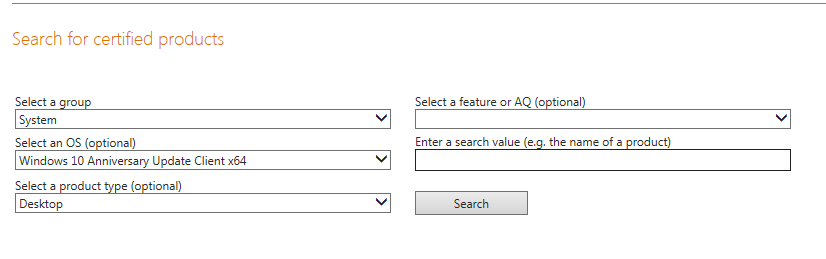 Opombe  *** :Produkt mora biti naveden v arhivu :http://www.eu-energystar.org/db-archive.htmin sicer pod alinejo - Computers, qualified under Computers specification 6.1:Ponudnik priloži katalog in drugo dokumentacijo, iz katere je razvidno, da predmet naročila v celoti izpolnjuje tehnične zahteve naročnika.Garancija: 36 mesecev na lokaciji naročnika (ON-SITE)Dobavni rok: 20 dni od podpisa pogodbe.Rok plačila: do 60 dni v štirih obrokih.ParameterIzpolni ponudnik ( DA / NE ) procesor: Intel® Core™ i5–7500 (6MB Cache, 3.40 GHz) ali boljšisistemski vezni nabor (chipset) Intel® Q270 ali boljšidelovni pomnilnik 8GB (2×4GB ali 1x8GB) DDR4 2400 – 2 prosti reži, razširljiv do 64GBtrdi disk najmanj 500GB SSD – PCIe NVMe M.2 SSD (Turbo Drive) 2280 ali boljšinajmanj 1× prosta reža za 3,5'' disk in 1x prosta reža za 2,5 disk funkcije BIOS sistema:kontrola zagona sistema zaščita nastavitev z geslomgrafična kartica z Intel HD Graphics 630 ali enakovredna, oziroma boljšamožnost priklopa vsaj dveh monitorjev z delovno resloucijo  2560 x 1600 ali večprosta razširitvena mesta, ki ostanejo na voljo, ko so vgrajene vse zahtevane komponente : najmanj 2x PCIe -celotne višine najmanj 1x PCIe x16 - celotne višine;najmanj 2x SATA priklopvgrajen dvoplastni optični pogon DVD-/+RW/CD-RW;zvočna kartica (vgrajena ali "onboard"), s karakteristikami skladno z standardom High Definition Audio;vgrajen sistemski zvočnik;pokončno ohišje,vgrajeni vmesniki - najmanj : 8 x USB vrata  ( 2 x spredaj, 6 x zadaj ),1 x Mikrofonski  vhod - Mini-phone stereo 3.5 mm ( 1 x spredaj ) in1 x Izhod za slušalke  - Mini-phone stereo 3.5 mm ( 1 x spredaj ) ali1 x univerzalni audio priključek (CTIA) (1 x spredaj)1 x Mrežna kartica - 10/100/1000Mbps RJ45, Wake on LAN (WoL)2 x Video vtičnica - DisplayPort 1 x Avdio vtičnica - Line-in - Mini-phone stereo 3.5 mm in 1 x Avdio vtičnica - Line-out - Mini-phone stereo 3.5 mm ali1 x  audio in/out combo vtičnicaoptična žična miška s koleščkom (3 gumbi) normalne velikosti z USB priklopom – vsaj 400dpi;tipkovnica SLO z USB priklopom;priloženi gonilniki za rekonfiguracijo sistema;priložena navodila (matična plošča, grafična kartica itd.);združljivost vseh ponujenih komponent z operacijskimi sistemom Windows 10 64 Pro verzijo. Dobavitelj mora izkazati združljivosti.;glej opombe **vključena licenca za operacijski sistem MS Windows10 EN PRO, ki omogoča namestitev  64 bite različice MS Winows 10 EN PROračunalnalnik mora imeti tovarniško prednameščen OS WIN10 EN PRO 64 bit garancijski rok 3 Leta , na lokaciji naročnika (ON-SITE)oprema mora biti v skladu z najnovejšim okoljskim standardom ENERGY STAR.Dobavitelj mora izkazati skladnost.;glej opombe ***Dobavitelj mora na zahtevo naročnika dostaviti vzorčno opremo, in sicer 1 (en) kos namizni računalnik, ki jo naročnik pripravi po svojih zahtevah (namestitev programske opreme).Enotni spletni portal proizvajalca strojne opreme, ki omogoča uporabniku dostop do zadnjih verzij gonilnikov za ponujeno strojno opremo.